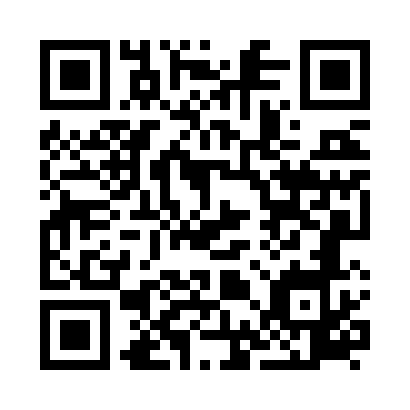 Prayer times for Subportela, PortugalWed 1 May 2024 - Fri 31 May 2024High Latitude Method: Angle Based RulePrayer Calculation Method: Muslim World LeagueAsar Calculation Method: HanafiPrayer times provided by https://www.salahtimes.comDateDayFajrSunriseDhuhrAsrMaghribIsha1Wed4:436:311:326:298:3310:142Thu4:416:301:326:298:3510:163Fri4:406:281:326:308:3610:184Sat4:386:271:326:318:3710:195Sun4:366:261:326:318:3810:216Mon4:346:251:316:328:3910:227Tue4:326:231:316:328:4010:248Wed4:316:221:316:338:4110:259Thu4:296:211:316:348:4210:2710Fri4:276:201:316:348:4310:2911Sat4:256:191:316:358:4410:3012Sun4:246:181:316:358:4510:3213Mon4:226:171:316:368:4610:3314Tue4:216:161:316:378:4710:3515Wed4:196:151:316:378:4810:3616Thu4:176:141:316:388:4910:3817Fri4:166:131:316:388:5010:3918Sat4:146:121:316:398:5110:4119Sun4:136:111:316:398:5210:4220Mon4:116:101:316:408:5310:4421Tue4:106:101:326:408:5410:4522Wed4:096:091:326:418:5510:4723Thu4:076:081:326:428:5610:4824Fri4:066:071:326:428:5710:5025Sat4:056:071:326:438:5810:5126Sun4:036:061:326:438:5810:5327Mon4:026:051:326:448:5910:5428Tue4:016:051:326:449:0010:5529Wed4:006:041:326:459:0110:5630Thu3:596:041:326:459:0210:5831Fri3:586:031:336:469:0210:59